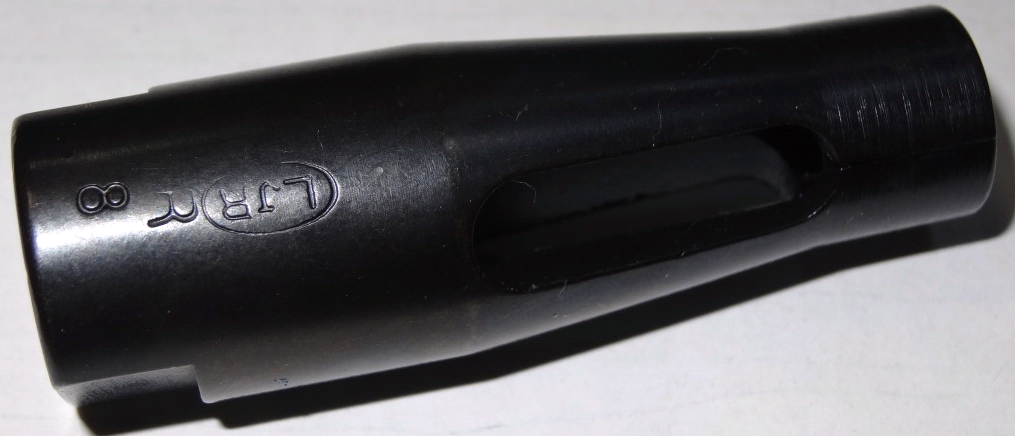 Код из 1САртикулНаименоваие/ Бренд/ПоставщикТехнические характеристикиГабаритыД*Ш*В,ммМасса,грМатериалМесто установки/НазначениеF0036185Цанга толкателя 8.0 мм (круглая) BOSS 542металлДля установки в податчик  BOSS 542 для использования прутка диаметром 8.0 ммF0036185металлДля установки в податчик  BOSS 542 для использования прутка диаметром 8.0 ммF0036185    GIMCOметаллДля установки в податчик  BOSS 542 для использования прутка диаметром 8.0 мм